RadioactiveImagine Dragons 2012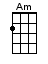 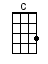 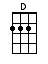 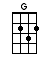 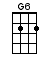 < CUE THE SEAGULLS! >INTRO:  < SINGING NOTE: A >  / 1 2 / 1 2 /[Am] O-[C]oh oh-[G]oh / [D] /[Am] O-[C]oh oh-[G]oh / [D] /[Am] O-[C]oh oh-[G]oh / [G] / [D] oh… 2 / 1 2 / 1 2 / 1 2 /[Am] I'm waking [C] up to ash and [G] dustI wipe my [D] brow and I sweat my [Am] rustI'm breathing [C] in the chemicals [G] (inhale) / (exhale) /[Am] I'm breaking [C] in, shaping [G] upThen checking [D] out on the prison bus [Am]This is [C] it the apoca-[G]lypse, whoa-o-[D]ohCHORUS:I'm waking [Am] up, I feel it [C] in my bonesE-[G]nough to make my [D] systems grow[Am] Welcome to the new age [C] to the new age[G] Welcome to the new age [D] to the new age[Am] Whoa-o-o-oh-oh [C] whoa-o-o-oh I'm [G] radioactive [D] radioactive[Am] Whoa-o-o-oh-oh [C] whoa-o-o-oh I'm [G] radioactive [D] radioactive[Am] I raise my [C] flags, don my [G] clothesIt's a revo-[D]lution, I sup-[Am]poseWe're painted [C] red, to fit right [G] in, whoa-[D]oh (whoa-oh)[Am] I'm breaking [C] in, shaping [G] upThen checking [D] out on the prison bus [Am]This is [C] it the apoca-[G]lypse, whoa-[D]ohCHORUS:I'm waking [Am] up, I feel it [C] in my bonesE-[G]nough to make my [D] systems grow[Am] Welcome to the new age [C] to the new age[G] Welcome to the new age [D] to the new age[Am] Whoa-o-o-oh-oh [C] whoa-o-o-oh I'm [G] radioactive [D] radioactive[Am] Whoa-o-o-oh-oh [C] whoa-o-o-oh I'm [G] radioactive [D] radioactiveBRIDGE:[Am]  All systems [G]  go [G6]  sun hasn't [D]  died[Am]  Deep in my [G]  bones [G6]  straight from in-[D]side 2 / 1CHORUS:I'm waking [Am] up, I feel it [C] in my bonesE-[G]nough to make my [D] systems grow[Am] Welcome to the new age [C] to the new age[G] Welcome to the new age [D] to the new age[Am] Whoa-o-o-oh-oh [C] whoa-o-o-oh I'm [G] radioactive [D] radioactive[Am] Whoa-o-o-oh-oh [C] whoa-o-o-oh I'm [G] radioactive [D] radioactive [Am]www.bytownukulele.ca